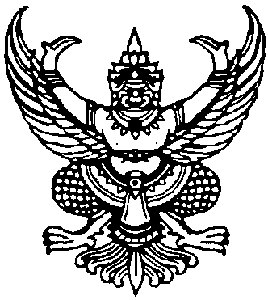 ประกาศองค์การบริหารส่วนตำบลท่าหินเรื่อง   คู่มือสำหรับประชาชน ขององค์การบริหารส่วนตำบลท่าหิน ตามพระราชบัญญัติการอำนวยความสะดวกในการพิจารณาอนุญาตของทางราชการ พ.ศ.2558********************************		ด้วยพระราชบัญญัติการอำนวยความสะดวกในการพิจารณาอนุญาตของทางราชการ         พ.ศ.2558 กำหนดให้การกระทำที่ต้องได้รับอนุญาต ผู้อนุญาตจะต้องจัดทำคู่มือสำหรับประชาชนซึ่งกำหนดขั้นตอน หลักเกณฑ์ วิธีการ เงื่อนไข (ถ้ามี) และระยะเวลา ในการพิจารณา พร้อมทั้งเอกสารประกอบการพิจารณาที่ประชาชนผู้ยื่นขอจะต้องยื่นพร้อมคำขอ ทั้งนี้ เพื่อเป็นการอำนวยความสะดวกให้แก่ประชาชนองค์การบริหารส่วนตำบลท่าหิน อาศัยอำนาจตามมาตรา 7 แห่งพระราชบัญญัติการอำนวยความสะดวกในการพิจารณาอนุญาตของทางราชการ พ.ศ.2558 จึงได้จัดทำคู่มือสำหรับประชาชนองค์การบริหารส่วนตำบลท่าหิน ดังนี้ 1. การขออนุญาตประกอบกิจการที่เป็นอันตรายต่อสุขภาพ (130 ประเภท)2. การรับชำระภาษีป้าย3. การรับชำระภาษีโรงเรือนและที่ดิน4. การจดทะเบียนพาณิชย์ (ตั้งใหม่) ตาม พ.ร.บ. ทะเบียนพาณิชย์ พ.ศ.2499 กรณีผู้ขอจด  ทะเบียนเป็นบุคคลธรรมดา5. การจดทะเบียนพาณิชย์ (เปลี่ยนแปลงรายการจดทะเบียน) ตาม พ.ร.บ.ทะเบียนพาณิชย์   พ.ศ.2499 กรณีผู้ขอจดทะเบียนเป็นบุคคลธรรมดา6. การจดทะเบียนพาณิชย์ (เลิกประกอบพาณิชยกิจ) ตาม พ.ร.บ. ทะเบียนพาณิชย์         พ.ศ.2499 กรณีผู้ขอจดทะเบียนเป็นบุคคลธรรมดา7. การต่ออายุใบอนุญาตประกอบกิจการสถานีบริการน้ำมัน8. การขอรับการสงเคราะห์ผู้ป่วยเอดส์9. การลงทะเบียนและยื่นคำขอรับเงินเบี้ยความพิการ10. การลงทะเบียนและยื่นคำขอรับเงินเบี้ยยังชีพผู้สูงอายุ11. การขออนุญาตก่อสร้างอาคารตามมาตรา 2112. การขออนุญาตรื้อถอนอาคาร ตามมาตรา 22 จึงประกาศมาเพื่อทราบโดยทั่วกันประกาศ  ณ  วันที่  17   เดือน  กรกฎาคม  พ.ศ. 2558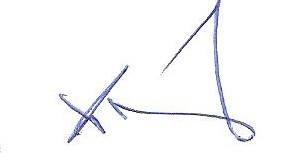 	    (นายธนิต       พ่วงแม่กลอง)          นายกองค์การบริหารส่วนตำบลท่าหิน